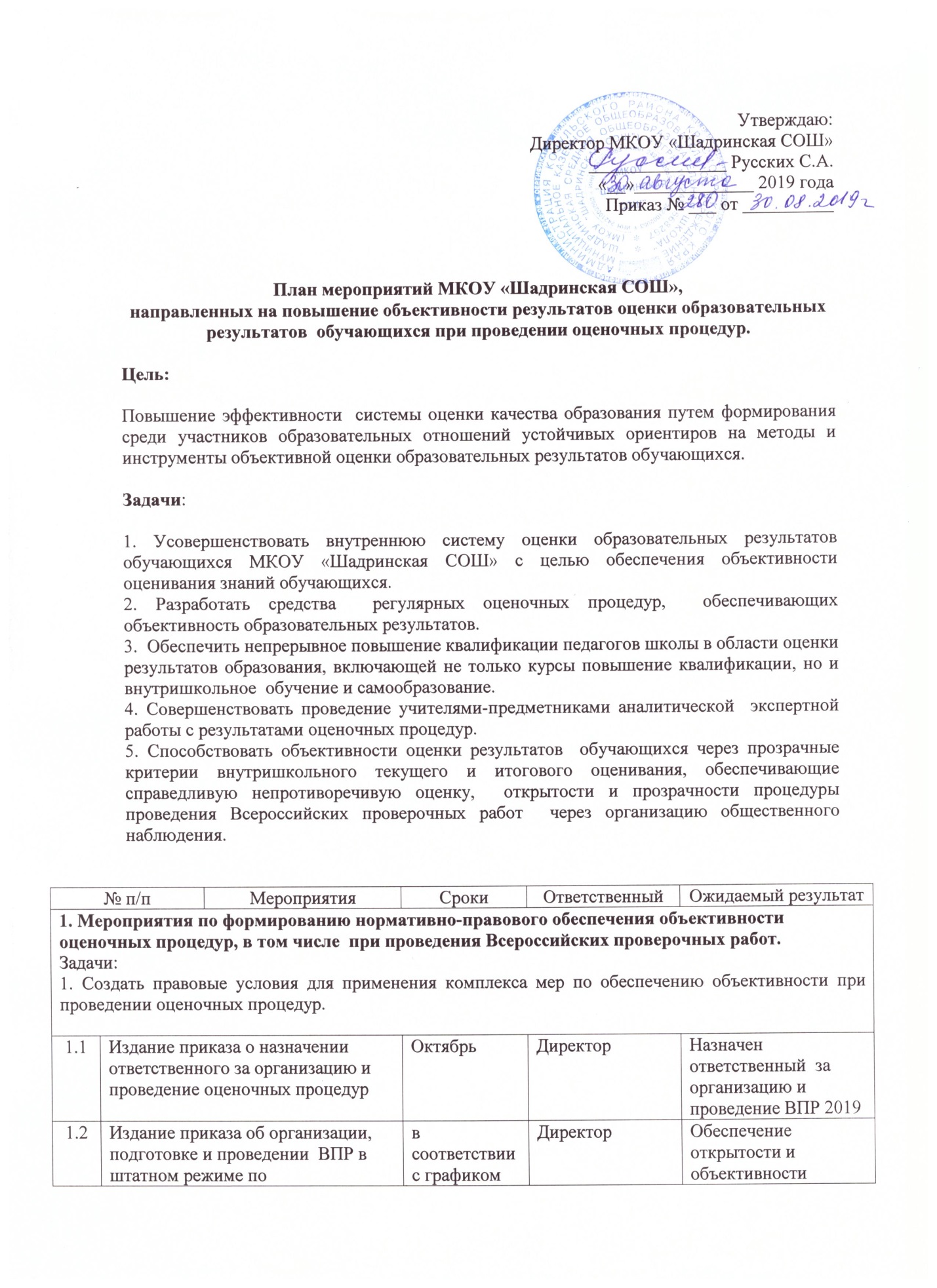 1.3Разработка плана мероприятий, направленного на обеспечение объективности результатов знаний обучающихся при проведении оценочных процедурДо 10.10.2019методист по УРОбеспечение открытости и объективности проведения ВПР1.4.Внесение изменений  во ВСОКОдо 01.10.2019 годаметодист по УРОбновление ВСОКО  в соответствии с требованиями Минпросвещения и Рособрнадзора,утвержденными в 2019 году».2. Информационно-разъяснительная работа по обеспечению объективности результатов ВПР.Задачи: 1. Сформировать у участников образовательных отношений  понимание необходимости честного оценивания результатов ВПР.2. Информационно-разъяснительная работа по обеспечению объективности результатов ВПР.Задачи: 1. Сформировать у участников образовательных отношений  понимание необходимости честного оценивания результатов ВПР.2. Информационно-разъяснительная работа по обеспечению объективности результатов ВПР.Задачи: 1. Сформировать у участников образовательных отношений  понимание необходимости честного оценивания результатов ВПР.2. Информационно-разъяснительная работа по обеспечению объективности результатов ВПР.Задачи: 1. Сформировать у участников образовательных отношений  понимание необходимости честного оценивания результатов ВПР.2. Информационно-разъяснительная работа по обеспечению объективности результатов ВПР.Задачи: 1. Сформировать у участников образовательных отношений  понимание необходимости честного оценивания результатов ВПР.2.1. Информационное сопровождение мероприятий  по объективности образовательных результатов ВПР на официальном сайте  МКОУ «Шадринская  СОШ»Весь период методист по УЧОбеспечение открытости и объективности проведения ВПР2.2. Размещение информации на сайте школы по вопросам  проведения ВПРВ течение года ответственный за сайт.Публичное осведомление общественности об особенностях организации и проведения ВПР в 2020 году2.3. Наглядное  сопровождение мероприятий на стенде в школе.Весь период методист по УЧОбеспечение открытости и объективности проведения ВПР3. Повышение квалификации педагогов в области проведения экспертизы и оценки работ обучающихся при проведении оценочных процедур.Задачи:1. Обеспечить консультирование педагогов по вопросам экспертизы и оценки работ обучающихся при проведении оценочных процедур.2. Спланировать и  обеспечить непрерывное повышение квалификации педагогов школы в области оценки результатов образования.3. Обеспечить повышение квалификации педагогов в области оценки результатов через внутришкольное обучение.3. Повышение квалификации педагогов в области проведения экспертизы и оценки работ обучающихся при проведении оценочных процедур.Задачи:1. Обеспечить консультирование педагогов по вопросам экспертизы и оценки работ обучающихся при проведении оценочных процедур.2. Спланировать и  обеспечить непрерывное повышение квалификации педагогов школы в области оценки результатов образования.3. Обеспечить повышение квалификации педагогов в области оценки результатов через внутришкольное обучение.3. Повышение квалификации педагогов в области проведения экспертизы и оценки работ обучающихся при проведении оценочных процедур.Задачи:1. Обеспечить консультирование педагогов по вопросам экспертизы и оценки работ обучающихся при проведении оценочных процедур.2. Спланировать и  обеспечить непрерывное повышение квалификации педагогов школы в области оценки результатов образования.3. Обеспечить повышение квалификации педагогов в области оценки результатов через внутришкольное обучение.3. Повышение квалификации педагогов в области проведения экспертизы и оценки работ обучающихся при проведении оценочных процедур.Задачи:1. Обеспечить консультирование педагогов по вопросам экспертизы и оценки работ обучающихся при проведении оценочных процедур.2. Спланировать и  обеспечить непрерывное повышение квалификации педагогов школы в области оценки результатов образования.3. Обеспечить повышение квалификации педагогов в области оценки результатов через внутришкольное обучение.3. Повышение квалификации педагогов в области проведения экспертизы и оценки работ обучающихся при проведении оценочных процедур.Задачи:1. Обеспечить консультирование педагогов по вопросам экспертизы и оценки работ обучающихся при проведении оценочных процедур.2. Спланировать и  обеспечить непрерывное повышение квалификации педагогов школы в области оценки результатов образования.3. Обеспечить повышение квалификации педагогов в области оценки результатов через внутришкольное обучение.3.1Составление перспективного плана повышения квалификации педагогов школы в области оценки результатов образования.до 10.09.2019 годаметодист по УР Утвержденный перспективный план повышения квалификации педагогов школы в области оценки результатов образования.3.2 Анализ проблем педагогов по вопросам экспертизы и оценки работ обучающихся при проведении оценочных процедур.в течение учебного  годаметодист по УРпроанализирована ситуация по наличию проблем педагогов3.3Участие педагогов в вебинарах по вопросам экспертизы и оценки работ обучающихся при проведении оценочных процедур.в течение учебного  годаметодист по УРучастие в вебинарах КК ИПК3.4.Внесение  в  план методической работы школы  вопросов,  посвященных  экспертизе и оценке работ учащихся.до 01.10.2019 годаметодист по УРскорректированный план методической работы школы3.5.Подготовка и проведение тематических консультаций (как внутришкольных, так и вне школы) по вопросам экспертизы и оценки работ обучающихся при проведении оценочных процедур.в течение учебного  годаметодист по УР4. Методическое обеспечение объективности  проведения ВПР и других оценочных процедур.Задачи:1. Оказание поддержки деятельности по обеспечению объективности при проведении оценочных процедур на уровне образовательного учреждения и отдельных педагогов.4. Методическое обеспечение объективности  проведения ВПР и других оценочных процедур.Задачи:1. Оказание поддержки деятельности по обеспечению объективности при проведении оценочных процедур на уровне образовательного учреждения и отдельных педагогов.4. Методическое обеспечение объективности  проведения ВПР и других оценочных процедур.Задачи:1. Оказание поддержки деятельности по обеспечению объективности при проведении оценочных процедур на уровне образовательного учреждения и отдельных педагогов.4. Методическое обеспечение объективности  проведения ВПР и других оценочных процедур.Задачи:1. Оказание поддержки деятельности по обеспечению объективности при проведении оценочных процедур на уровне образовательного учреждения и отдельных педагогов.4. Методическое обеспечение объективности  проведения ВПР и других оценочных процедур.Задачи:1. Оказание поддержки деятельности по обеспечению объективности при проведении оценочных процедур на уровне образовательного учреждения и отдельных педагогов.4.1Организация работы ШМО учителей-предметников по вопросу подготовки и проведения ВПР, системе оценивания, по структуре и содержанию проверочных работВ течение всего периода Руководители ШМО Качество подготовки и  проведения ВПР4.2. Организация работы ШМО учителей-предметников по вопросам объективности проведения оценочных процедурв течение учебного  годаметодист по УРорганизована деятельность ШМО по вопросам объективности проведения оценочных процедур4. 3Обеспечение психологического сопровождения обучающихся на этапе подготовки и проведения  ВПР.В течение всего периодаПедагог – психолог Психологическая готовность учащихся к проведению ВПР4.4Изучение и обобщение положительного педагогического опыта учителей – предметников по вопросам объективности проведения оценочных процедурВ течение всего периодав течение учебного  года, руководители ШМОБанк эффективных форм, методов подготовки к ВПР4.5Проведение аналитических семинаров по выявлению причин необъективности выставления оценок В течение учебного годаАдминистрация школыРазработка рекомендаций по устранению причин необъективности  выставления оценок 4.6Повышение квалификации педагогических работников через:- курсовую подготовку,- участие в работе  ШМО;- участие в конкурсах и проектах;- самообразованиеВ течение учебного годаАдминистрация школы, руководители ШМО, заведующие филиалами Повышение уровня профессиональной компетентности педагогов4.7.Разработка средств  оценочных процедурдо 02.09.2019 годаметодист по УРРазработаны и утверждены средства  оценочных процедур на 2019-2020 учебный год4.8Корректировка рабочих программ педагоговАвгуст, сентябрь 2019 годапедагогиПовышение качества подготовки к ВПР5. Контрольно – диагностическая и коррекционная деятельность по  организации и проведению оценочных процедур.5. Контрольно – диагностическая и коррекционная деятельность по  организации и проведению оценочных процедур.5. Контрольно – диагностическая и коррекционная деятельность по  организации и проведению оценочных процедур.5. Контрольно – диагностическая и коррекционная деятельность по  организации и проведению оценочных процедур.5. Контрольно – диагностическая и коррекционная деятельность по  организации и проведению оценочных процедур.5.1.Подведение  итогов ВПР в 2019 году на педагогическом совете, ШМО учителей-предметников, выявление причин попадания  в список школ с необъективным оцениванием, планирование работы по их устранению, использование результатов ВПР с целью повышения качества образованияВ соответствии с планом работы школы,  планом ШМО методист по УЧ, руководители ШМО. Обсуждение результатов, определение задач 5.2.Контроль за полнотой и качеством выполнения образовательных  программПо итогам каждой четверти методист по УЧ, методист по ВРПолучение информации о выполнении учебных программ. Создание условий для коррекции администрации школы деятельности по реализации в полном объеме учебных программ5.3.Контроль предварительной успеваемости. Проведение педсоветов и психолого – педагогических консилиумов По итогам каждой четверти методист по УЧ, методист по ВР,  председатель ПМПк,  Принятие управленческих решений по повышению качества образования5.4.Персональный контроль за деятельностью педагогов, чьи обучающиеся, не подтвердили  знания  по результатам ВПР - 2019В течение года методист по УВР, Адресная, своевременная управленческая и методическая помощь, корректировка деятельности5.5Контроль за созданием условий для проведения и качественной подготовки обучающихся к ВПР. Наличие стендов в кабинетах, содержащих информацию по проведению  ВПРНоябрь методист по УЧИзучение деятельности учителей по организации и обеспечению подготовки всех категорий участников образовательного процесса к государственной итоговой аттестации5.6. Контроль за проведением консультаций для обучающихся,  испытывающих трудности в освоении основной образовательной программы В течение года методист по УЧАдресная, своевременная  методическая помощь обучающимся и родителям, 5.7 Организация консультативной помощи учителям-предметникам работающих в 4, 5, 6, 7,   11 классах с неподтвержденными  результатами ВПР по итогам  2019 годаВ течение всего периода методист по УЧ Повышение качества проведения ВПР5.8Организация присутствия общественных наблюдателей в дни проведения ВПР в 2020 г.по графику проведения ВПРметодист по УЧобеспечение открытости и объективности проведения ВПР5.9Проведение контрольной диагностической работы в 5 классе по заданиям ВПР 4 класса (математика, русский язык)Октябрь 2019 г.методист по УЧВыявление уровня прочности знаний в данном классе5.10Включение в контрольные материалы по предмету заданий из ВПРВ течение годапредметникиПовышение качества подготовки к ВПР6. Организация мероприятий для обучающихся, их родителей (законных представителей),  способствующих повышению объективности при проведении оценочных процедурЗадачи:1. Информирование обучающихся и их родителей (законных представителей) по вопросам проведения оценочных процедур.6. Организация мероприятий для обучающихся, их родителей (законных представителей),  способствующих повышению объективности при проведении оценочных процедурЗадачи:1. Информирование обучающихся и их родителей (законных представителей) по вопросам проведения оценочных процедур.6. Организация мероприятий для обучающихся, их родителей (законных представителей),  способствующих повышению объективности при проведении оценочных процедурЗадачи:1. Информирование обучающихся и их родителей (законных представителей) по вопросам проведения оценочных процедур.6. Организация мероприятий для обучающихся, их родителей (законных представителей),  способствующих повышению объективности при проведении оценочных процедурЗадачи:1. Информирование обучающихся и их родителей (законных представителей) по вопросам проведения оценочных процедур.6. Организация мероприятий для обучающихся, их родителей (законных представителей),  способствующих повышению объективности при проведении оценочных процедурЗадачи:1. Информирование обучающихся и их родителей (законных представителей) по вопросам проведения оценочных процедур.6.1.Организация и проведение в общеобразовательном учреждении родительских собраний по вопросам проведения оценочных процедурсентябрь 2019 года, февраль 2020 годаадминистрация школыповышение интереса родителей и общественности к вопросам объективности6.2.Организация и проведение в общеобразовательном учреждении собраний, классных часов  по вопросам проведения оценочных процедурв течение года6.3.Деятельность  педагога-психолога в рамках психологической готовности обучающихся к проведению оценочных процедурпо плану педагога-психологапедагог-психологучащиеся проявляют внутреннюю готовность  и положительный настрой, чтобы успешно действовать в ситуации проверки знаний. 